COUNSELING UNDER NMHP by Mrs. Jyoti ChoubeyNO OF STUDENT COUNSILEDNATURE OF COUNSELINGPHOTGRAPH8Conflicts related to careerSocio- emotionalAnxiety stressVocational and emotional counselingPersonal problem related to adjustmentHealth issues and academic problemsDepression Socio psychological problem related to career 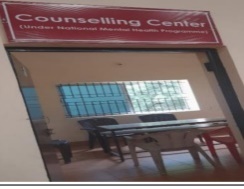 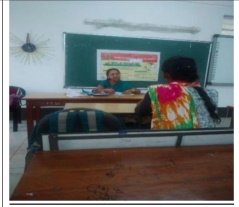 